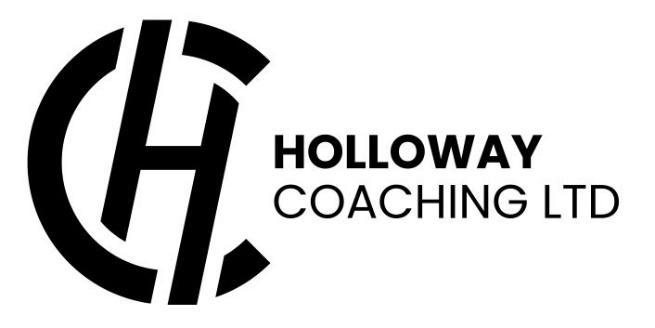 Sports Clubs Summer 2 term 2022Dear Parent / Carer / Guardian,                                                        Our clubs will return for the Summer term with a new Multi Sports club available for all reception children and a Lego available for all years to attend as well.                   Our aim at clubs is for all children to learn and develop new skills whilst also engaging children in social and fun activities as well. The course will be suitable for children of all abilities and we encourage all to come and take part.               Our coaches are fully qualified, are DBS checked, hold a first-aid certificate and have attended a child protection course.To book on to our courses please use the link below to register:We hope to see as many of the pupils as possible at clubs, any questions or queries in the meantime, please contact us at:Holloway Coaching LtdWebsite: https://hollowaycoaching.co.uk/Mobile:  07707440910 Email:  info@hollowaycoaching.co.ukClub/DayYearTimeDatesPriceCourse CodeMulti SportsTues PMYears 1-23.15-4.15pm21st Jun-12th July£20.00https://holloway-coaching-ltd.class4kids.co.uk/info/230FootballWed PMYear 3-63.15-4.15pm15th Jun-13th July£25.00https://holloway-coaching-ltd.class4kids.co.uk/info/231GymnasticsThur PMYears 1-63.15-4.15pm16th Jun-14th July£25.00https://holloway-coaching-ltd.class4kids.co.uk/info/228LegoFri PMYears Reception-63.15-4.15pm17th Jun-15th July£25.00https://holloway-coaching-ltd.class4kids.co.uk/info/227